Технологическая карта открытого внеклассного занятия. Учащиеся  3 Б-3 В классыУчитель Апчугова Юлия ВладимировнТема занятия:  «По страницам басен И.А.Крылова и Эзопа»Тип занятия – занятие – презентация.Педагогические технологии: система развивающего обучения Л.В. Занкова; технология проблемно-диалогического обучения.Цели и задачи занятия:  Образовательные: формировать умения определять особенности басни, мораль, эмоциональное  состояние героя через анализ текста;обучать умению давать характеристику героям на основе их поступков.Развивающие:  создать условия для развития мышления, речи, творческих  способностей детей;содействовать формированию и развитию учебно-информационных умений и навыков младших школьников, а также  работать в группах;содействовать развитию коммуникативной культуры учащихся;развитие мышления, внимания, наблюдательности, памяти; создать условия для формирования читательского интереса, желания совершенствовать красоту и правильность своей речи;Воспитательные:  воспитание умений слушать и принимать точку зрения собеседника; проявлять доброжелательность по отношению к одноклассникам в совместной деятельности. Планируемые результаты:метапредметные:понимать и сохранять в памяти учебную задачу занятия;выбирать действия в соответствии с поставленной задачей;вносить необходимые коррективы в действие после его завершения на основе учета сделанных ошибок.личностные:мотивировать себя на изучение литературного чтения.Формируемые УУД:познавательные — самостоятельное выделение и формулирование познавательной цели; анализ художественного текста на первоначальном уровне, структурирование  знаний при сопоставлении текстов; поиск  информации, представление  найденной  информации;  осознанное и произвольное построение речевого высказывания в устной и письменной форме;коммуникативные — участие  в коллективном выполнении заданий, в т.ч. творческих; участие в проектах, спектаклях; инициативное сотрудничество с учителем и сверстниками; разрешение конфликтов; контроль, коррекция, оценка действий партнера;регулятивные — постановка задачи; определение последовательности промежуточных целей с учетом конечного результата; предвосхищение результата и уровня усвоения, его временных характеристик; умение менять позиции слушателя, читателя, зрителя в  зависимости     от  учебной   задачи; ориентирование  в  принятой  системе  учебных знаков; участие  в  обсуждении  плана  выполнения заданий; оценивание качества и уровня усвоения материала;личностные — нравственно-этическое оценивание усваиваемого содержания, обеспечивающее личностный моральный выбор на основе социальных и личностных ценностей. Методы и формы обучения: Методы: словесный, наглядный, практический. Формы: групповая, фронтальная, индивидуальнаяТехнические средства обучения: мультимедийный  проектор, экспозиционный экран, компьютер, презентация; цифровая  камера.Источники информации.Основные: мультимедиа; учебники, сборники басен И.А.Крылова.Дополнительные:  оформление классной доскиСодержание.I. Целеполагание и мотивация.- Дорогие ребята, я рада  приветствовать в нашей литературной гостиной сразу два класса. Загляните в глазки друг другу. Посмотрите на меня.Глаза умеют говорить. Кричать от счастья или плакать.
Глазами можно ободрить, с ума свести, заставить плакать.
Словами можно обмануть, глазами это невозможно.
Во взгляде можно утонуть, если смотреть неосторожно.- Ребята, но смотреть на мир можно не только глазами, но  и ……. - Сердцем, душой.  - Пусть это занятие  принесёт нам радость общения и наполнит наши души прекрасными чувствами.II. Актуализация опорных знаний.- Ребята, вы хотели бы найти клад?-  А что это такое?-  Клад - это богатство, деньги, золото.  И всё? Хорошо. Этот же вопрос я вам ещё раз задам в конце занятия?  - В чем обычно хранят клады.-В сундуках. Посмотрите, перед вами самый настоящий сундук. Но он находится под замком. Разгадав код замка, мы можем не только его открыть, но и узнать тему нашего занятия.  (Каждой  группе предлагаю шифровку)-  Разгадаем код? - Приступаем к работе. - Молодцы. Какое слово  у вас получилось составить? - Басня.    (9,1,5,11,14)- Значит тема нашего  занятия -  это басня. - Как вы думаете, какова  цель  нашего занятия? - Исследовать басню. Обобщить знания по данной теме.  Определить в чем заключается ценность, богатство басни?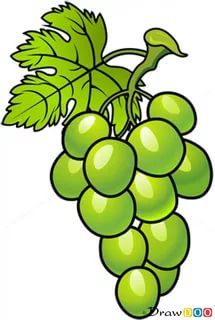 Басня  в гости к нам пришла,в мир животных  позвала. Всё про басню мы расскажем Свои знания покажем.- Наш сундук раскрыт. Пришло время заглянуть в него. А вот и первое сокровище. (Составление кластера)- Ребята, перед нами красивая брошь, в виде виноградной кисти. Но, вот беда драгоценные камни из неё выпали. Давайте представим, что мы ювелиры и починим её. Вы спросите как? Перед вами лежит брошь и разноцветные камешки, на них записаны слова, которые будут являться ответами на вопросы, которые я буду вам задавать. Вы, обнаружив правильный ответ, вклеиваете его на указанное место. Работаем  дружно  в группе. И главное, не допускайте, чтобы язычок не забегал вперед ума. Ответы не говорите вслух, обсуждайте  варианты ответов в группе.(Дети заполняют кластер) Басня Короткий  занимательный рассказ в стихах или прозе, в которых персонажами являются люди, животные и различные предметы. Это  небольшое произведение с нравоучительным содержанием.  Баснописцы.  Как называют людей, которые создают басни?Эзоп. Легендарный древнегреческий поэт-баснописец. Он обладал, некрасив, но обладал исключительным умом.Крылов. Самый известный русский баснописец. Ему  первому из писателей в России  создали памятник в Санкт-Петербурге на деньги, собранные народом.Проза – это  красивый слог, который может обойтись и без рифмы.  Давайте сравним басни Эзопа и Крылова. Чем они похожи, а чем отличаются? Похожи: сюжетом, героями. Различаются: у Крылова в басне много диалогов, они более поэтические, остроумные, используется разговорная речь. Чьи басни легче запоминаются? Почему? Т.е по форме написания басни различаются.  Эзоп использовал красивый слог, и обходился без рифмы. Сравним литературный язык авторов. Стих. Ирония – скрытая насмешка.Аллегория – эзопов язык, иносказание.Мораль – нравоучение.- Вы молодцы. Благодаря вашему уму и сообразительности, мы справились с этим заданием.  III. Работа по теме занятия.- Ещё одним сокровищем нашего сундука является подзорная труба. Заглянув в нее, мы увидим героев басен Крылова. Скажите, как называется здание,  около которого мы оказались. - Театр. - А, что нам поможет узнать, какие спектакли сейчас идут в театре.- Афиша.- Сначала выясним, что называется афишей. Перед вами толковые словари. Найдите это слово и прочитайте его лексическое значение. - Предлагаю вам самим смоделировать афишу. Вижу в ваших глазах вопрос. Как? - Определим, что же должно быть написано на афише, чтобы зритель  решил посетить спектакль?- Название спектакля, имена актеров, время, имя автора произведения, которое играют актёры, фотографии или иллюстрации к спектаклю.-  Перед вами ватман и заготовки-подсказки. Предлагаю вам создать афишу к тому спектаклю, который будет представлен вашей группой актёров. - Внимание, внимание! Вашему вниманию будут представлены три спектакля. Разговор о том ведётся, -
С басен наш театр начнётся.
В басне есть нравоученье, 
Наберёмся-ка терпенья.
Нам сегодня предстоит 
Многих басен смысл раскрыть.Звенит звонок. Актёры первой группы на сцену. (Дети представляют три басни)После каждой басни проводим небольшой анализ произведения.1 группа "Ворона и Лисица".  -Почему автор говорит, что лесть гнусна, вредна, ведь каждому приятно слышать о себе хорошие слова? (Приятно, только тогда, когда о тебе говорят правду, а лесть это ложь.)-Кого вам лисица напоминает?  (Льстивого человека) Лиса мудрая или хитрая? - А ворона?  (Глупого, невнимательного человека)В чем смысл басни?  (Нельзя поддаваться на лесть, она приносит вред человеку.)Какая пословица подходит к басне. На языке лёд, под языком мёд.2 группа «Волк и Ягненок».- Выберите строчку выражающую мораль всей басни.  («У сильного всегда бессильный виноват».) Как понимаете смысл этой фразы? Хотели бы вы изменить конец басни?  Почему? Подошла бы тогда мораль к басне?3 группа «Мартышка и очки».Какой порок высмеивает Крылов в этой басне? Как вы понимаете слово невежество? -Удалось ли выступающим передать характеры героев?- Поблагодарим артистов и  внимательных зрителей.  Артисты замечательно сыграли свои роли.IV - V. Рефлексия. Подведение итогов занятия.Рассказали мы про волка и ягненка, про ворону и лису.
В каждой басне есть мораль, ты смотри, не прозевай!
Чтоб невеждою не стать, надо очень много знать.
Не попасть впросак Мартышкой, 
Да не брать примеры с Мишки, и с Осла, Козла и Моськи:
Заходи ты  к басням в гости.
Чтоб не стать глупой вороной, и невежливой персоной.- В сундуке таится ещё небольшое послание. Раскроем его. На нём написано всего лишь одно слово Синквейн. Что это. Пришло время обобщить наши знания о басне. А сделаем мы это с помощью синквейна. Составлять мы его  уже умеем.  Предлагаю вам составить синквейн к слову басня. Работаем в группах. Дети озвучивают свои стихи. - Обобщение. Я думаю, вы ребята сегодня догадались, что есть на земле вещи гораздо ценнее золота и денег. Их нельзя потратить, с годами их становится все больше. Это знания, которые мы получаем ежедневно. А работая с таким интересны жанром литературы, как басня, становишься не только умным, но ещё …продолжите каким….Молодцы!  Ребята, вы  сегодня с вами стали богаче и мудрее.  Этап занятия Формируемые умения (УУД)Методы. Формы работы.Деятельность учителяДеятельностьдетейПромежуточный контрольI. Целеполагание и мотивация1-2мин.Цель: создание положительного настроя и активизация школьников для дальнейшей работы на урокеЗадача: сконцентрировать внимание детей.К -планируют учебное сотрудничество с учителем и сверстниками.Л — понимают значение знаний для человека и принимают его; имеют желание учиться; проявляют интерес к изучаемому предмету, понимают его важностьМетоды: 1.словесный – монолог;2.методы наглядной передачи информации и зрительного восприятия информации (иллюстрация)Форма работы: общеклассная.1.Проверка готовности класса.2. Наличие общей установки на занятие.1. Самоконтроль готовности.2.Реакция на учителя, внимание.Наблюдение учителя за организацией учащимися рабочего места II. Актуализация опорных знаний. 8 - 10мин.Цель: обобщить и проверить знания учащихся по содержанию произведений. Формировать  умения определять басню как жанр литературы по характерным признакам (аллегоричность, мораль, поучительность);Задачи:1. Выявить умение детей находить и выделять нужную информацию, умение обобщать, делать выводы.2.Развивать  творческие способности, речь, мышление, воображение. К-инициативное сотрудничество с учителем и сверстниками; разрешение конфликтов; контроль, коррекция, оценка действий партнера и собственных действий;П- коллективное выделение и формулирование познавательной цели; осознанное и произвольное построение речевого высказывания в устной и форме; анализ объектов с целью выделения их признаков; синтез;Л -  проявление познавательного интереса к изучению учебного материалаР - определение последовательности промежуточных целей с учетом конечного результата; предвосхищение результата и уровня усвоения, его временных характеристик; принимают и сохраняют учебные задачи. Методы:1. методы словесной передачи информации и слухового восприятия информации (диалог);2. частично – поисковый метод.3. методы наглядной передачи информации и зрительного восприятия информации (иллюстрация, мультимедиа);4. методы передачи информации с помощью практической деятельности (разгадывание шифровки, составление кластера)5. методы стимулирования и мотивации: эмоциональный (создание ситуации успеха); познавательные (создание проблемной ситуации, выполнение творческих заданий); волевой (прогнозирование будущей деятельности)Форма работы: в группах, общеклассная.1. Организация подготовки учащихся к раскрытию темы занятия, путём разгадывания зашифрованного слова.2..Выявление восприятия  прочитанных произведений, через  составление кластера.Выявить знания детей о басне как жанре литературы по характерным признакам.  Повторить термины (ирония, аллегория, мораль).Обращение учащихся к иллюстрациям на слайде и распечатке с зашифрованным словом  на столе. Ответы на вопросы учителя, аргументация своей точки зрения.Общеклассная, групповая работа..Работа в группах. Анализ проделанной работыНаблюдение учителя, устные ответы, выполненные задания, работа с информациейНаблюдение учителя, устные ответы, выполненные задания, работа с учебной информацией.Устные ответыIII. Работа по теме занятия.26 минЦель: формирование умения анализировать басни и поступки героев, обобщение  знаний учащихся по данной теме. Формирование  умения определять басню как жанр литературы по характерным признакамЗадачи:Создание благоприятного психологического климата как фактора сохранения и укрепления здоровьяФормирование учебно-познавательного интереса к предмету литературное чтение.Развитие творческого потенциала учащихся.Р - постановка учебной задачи; определение последовательности промежуточных целей с учетом конечного результата; предвосхищение результата и уровня усвоения, его временных характеристик; принимают и сохраняют учебные задачиР-принимают и сохраняют учебную задачу, осуществляют поиск средств для ее выполнения. П-ориентируются в своей системе знаний.Л-проявляют интерес к предмету, стремятся к приобретению новых знаний.К-инициативное сотрудничество с учителем и сверстниками; разрешение конфликтов; контроль, коррекция, оценка действий партнера и собственных действий;Методы:1. стимулирования и мотивации:  эмоциональный (создание ситуации успеха, побуждение к поиску альтернативных решений), познавательный (выполнение заданий на логическое мышление);2. метод словесной передачи информации и слухового восприятия информации (беседа);3. методы передачи информации с помощью практической деятельности (составление модели афиши, инсценирование)Форма работы: общеклассная, групповая.Организация работы в группах. Формирование умений совместной деятельности в процессе составления модели –афиши к спектаклям.Организация инсценировки  басен в группах.Формирование умений совместной деятельности.Постановка к текстам вопросов разной смысловой направленности (фактуальных и подтекстовых) с учётом художественных особенностей текстов и возможностей учащихся.Динамическая пауза.Формирование желание стать здоровым.Организация работы в группах. Формирование умений совместной деятельности.Способствовать   осознанию    нравственных     понятия и моральных нормВыполнение заданий, предложенных учителем.Составление модели – афиши.Инсценировка басен детьми. Объяснение лексического значения слов и выражений детьми. Выявление морали представленных басен. Умение детей выражать свои мысли посредством выразительного чтения,видеть и чувствовать за строками произведения глубокий смысл басни.Развернутые и краткие ответы детей.Участие в коллективной дискуссии.Выплеск детских эмоций.. Проявление внимания к суждениям товарищей, стремление найти и «разгадать» авторские подсказки в баснях.Участие в коллективной дискуссии. Выдвижение гипотез, формулирование аргументов. Умение корректировать, изменять свою точку зрения. Наблюдение учителя, устные ответы, выполненные задания, работа с информациейНаблюдение учителя, устные ответы, выполненные задания, работа с учебной информацией.Устные ответыIV - V. Рефлексия. Подведение итогов занятия. 7 мин.Цель: формирование умения обобщать, делать  выводы.Р-оценивают собственную деятельность на уроке.Л -способны адекватно рассуждать о причинах своего успеха или неуспеха, связывая успехи с усилиями, трудолюбием; проявляют познавательный интерес к изучению учебного материалаМетоды: методы передачи информации с помощью практической деятельности (составление синквейна) стимулирования и мотивации: эмоциональные (поощрение, создание ситуации успеха).Форма работы: общеклассная.Подведение учащихся к коллективному решению: басня актуальна и сегодня.Составление синквейна со словом басня. Самооценка деятельности учащихся.Развернутые и краткие ответы детей.Участие в коллективной дискуссии. Выдвижение гипотез, формулирование аргументов. Составление синквейна в группах. Умение корректировать, изменять свою точку зрения.Наблюдение учителя, устные ответы, выполненные задания, работа с информациейНаблюдение учителя, устные ответы, выполненные задания, работа с учебной информацией.Устные ответыА К В У С Ы Т Р Б И НЮ З Я Х Ё О Ф 1 2 3 4 5 6 7 8 9 10 11 12 13 14 15 16 17 18 